Intake Sheet, page 1, Shaded AreaFiling Status = Head of HouseholdAGI -$28,734Federal Refund - $7,056State Refund – $Personal Information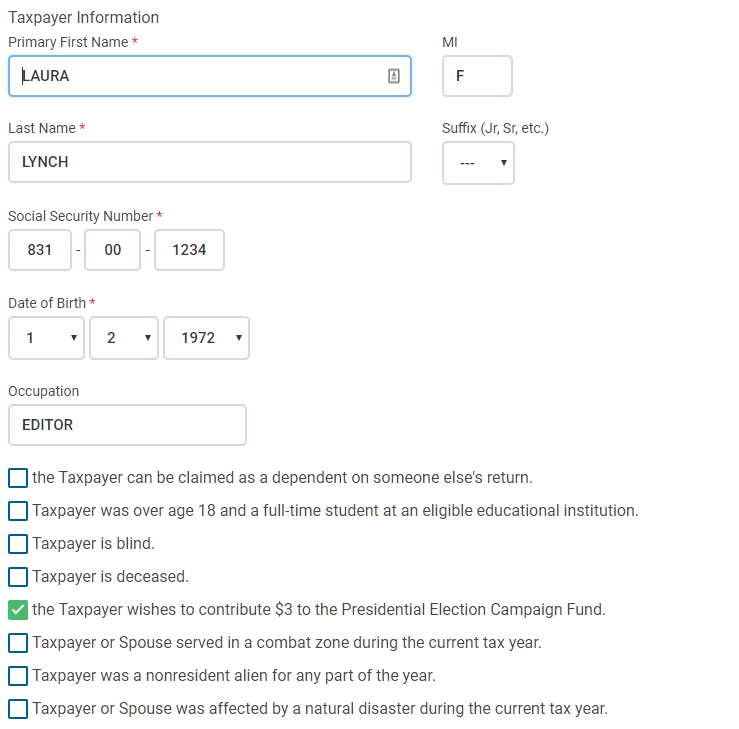 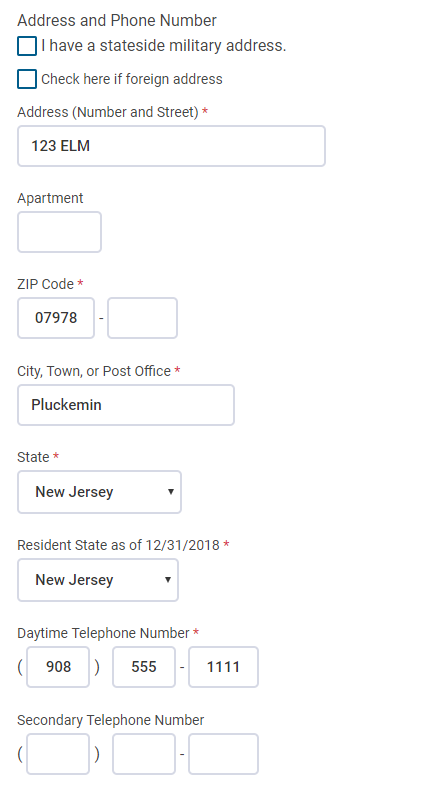 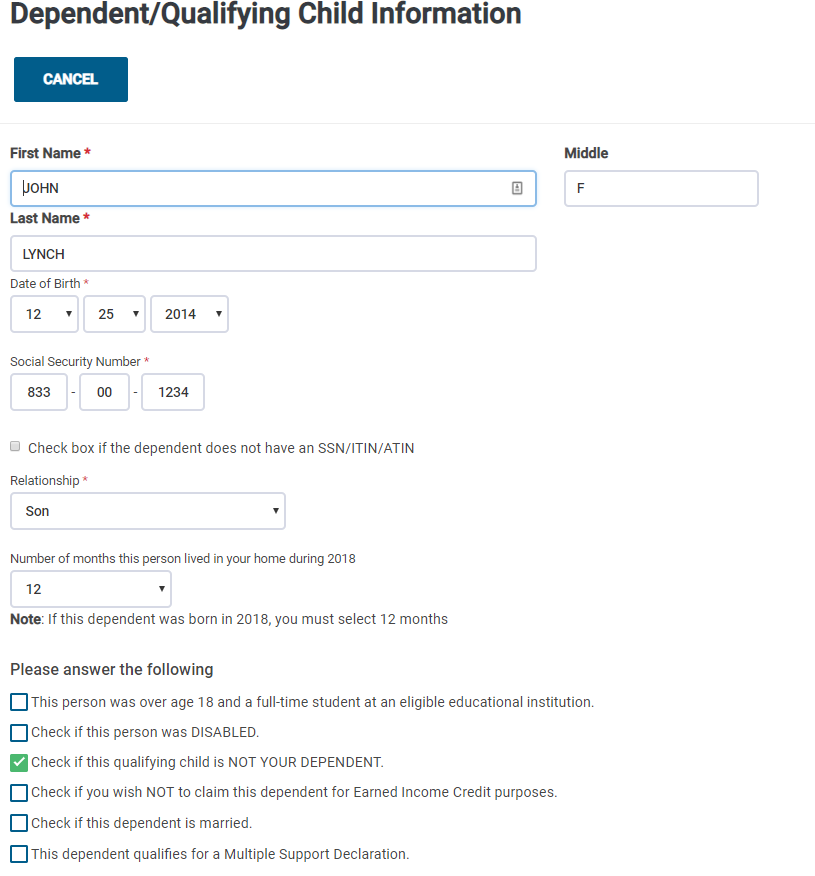 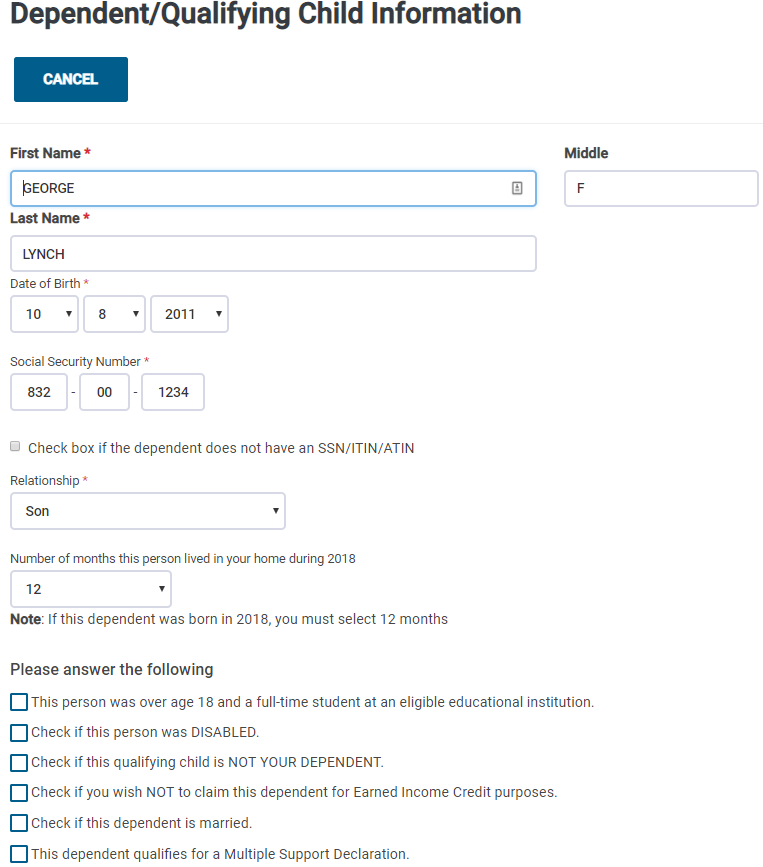 W-2 WagesACME Corp	EIN – includes a number	Check employer name and address		ACME CORP		123 MAIN		PLUCKEMIN		NJ	Box 1 = 14,598	Box 2 = 1,002	Box 3 = 14,598	Box 4 = 905	Box 5 = 14,598	Box 6 = 212	Box 12 		Code = DD		Amount = 3,000	Box 14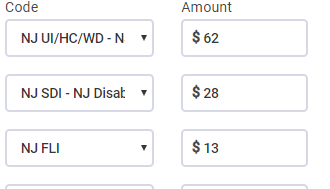 	New Jersey Information		State = New Jersey		EIN = a number is in the box		Box 16 = 14,598		Box 17 = 575ACME Diner	EIN – includes a number	Check employer name and address		ACME DINER		123 MAIN		PLUCKEMIN		NJ	Box 1 = 2,532	Box 2 = 328	Box 3 = 1,944	Box 4 = 157	Box 5 = 2,532	Box 6 = 37	Box 7 = 588	Box 8 = 250	Note:  The amount from box 8 automatically goes to Form 4137.  You can do a search for the 4137 in                        TSO, or view the completed form in the printed return.Box 14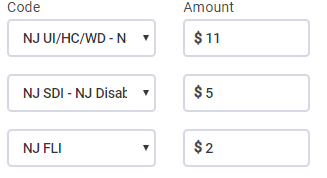 New Jersey Information	State = New Jersey	EIN = a number is in the box	Box 16 = 2,532	Box 17 = 201Form 4137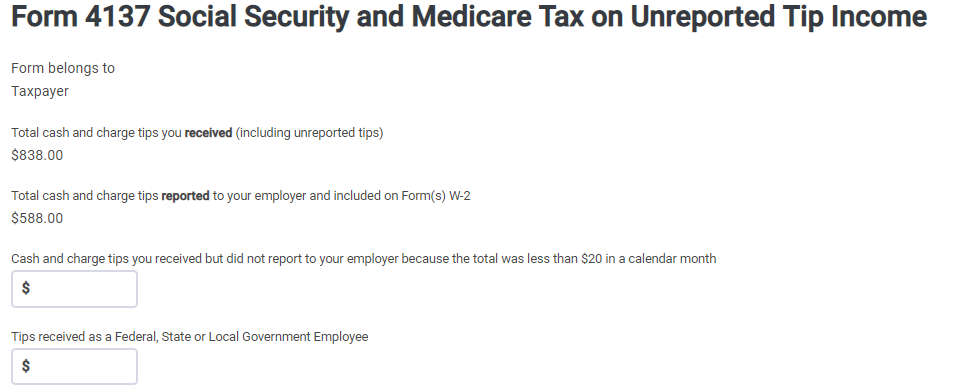 1099-R	ACME IRAS		EIN – includes a number	Check PAYER’S name and address		ACME IRAS		123 MAIN		PLUCKEMIN		NJBox 1 = 5,000	Box 2a = 5,000	Box 4 = 750	Box 7 = 1	IRA/SEP/SIMPLE box checkedForm 5329 should have been completed because Laura is disabled.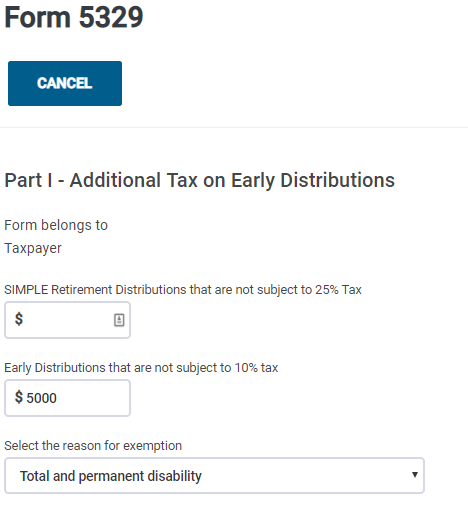 1099-RACME Pensions	EIN – includes a number	Check payer’s name and address		ACME PENSIONS    		123 MAIN		PLUCKEMIN		NJBox 1 = 5,400	Box 2a = 5,400	Box 7 = 3Check that box on 1099-R checked to move amount to 1040 Line 7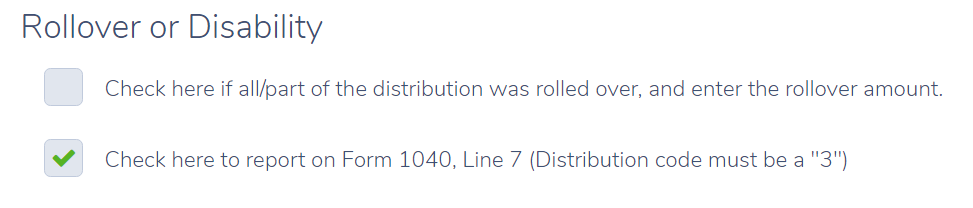 NJ Checklist	Amount of the ACME Pensions Disability Pension should be entered on the NJ Checklist in the 	Income Subject to Tax Section. (Adjustments to line 20a)1099-MIscACME Services	EIN – Check a number is entered	Payer 		ACME SERVICES		123 MAIN		PLUCKEMIN, NJ	Box 7 = 5,000ACME Partners	EIN – Check a number is entered	Payer 		ACME PARTNERS		123 MAIN		PLUCKEMIN, NJ	Box 7 = 7,000Schedule C	Basic Information		Business Name = Laura Lynch		Business Code = 561410		Description of Business = Document preparation		All other lines blankQuestions About Business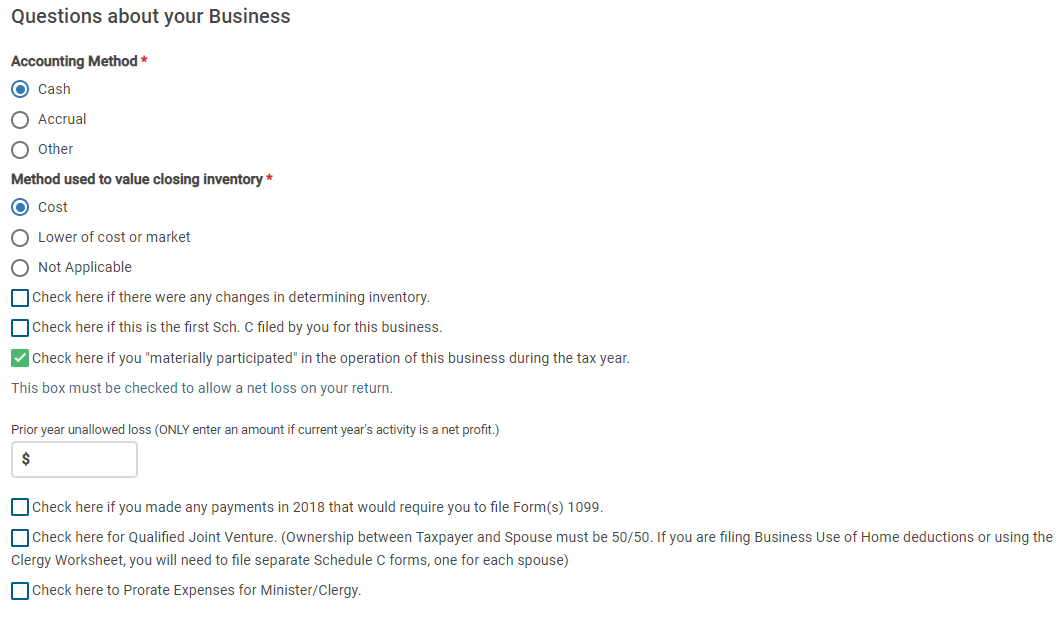 Income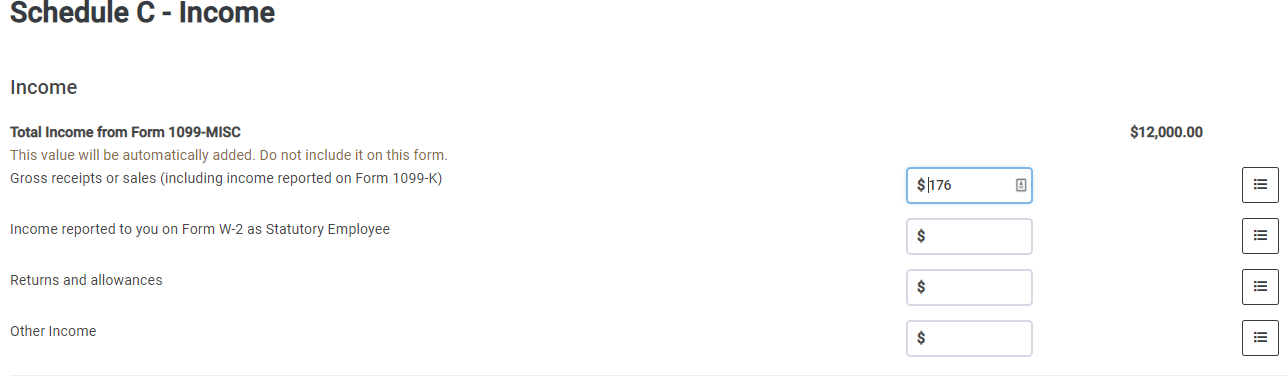 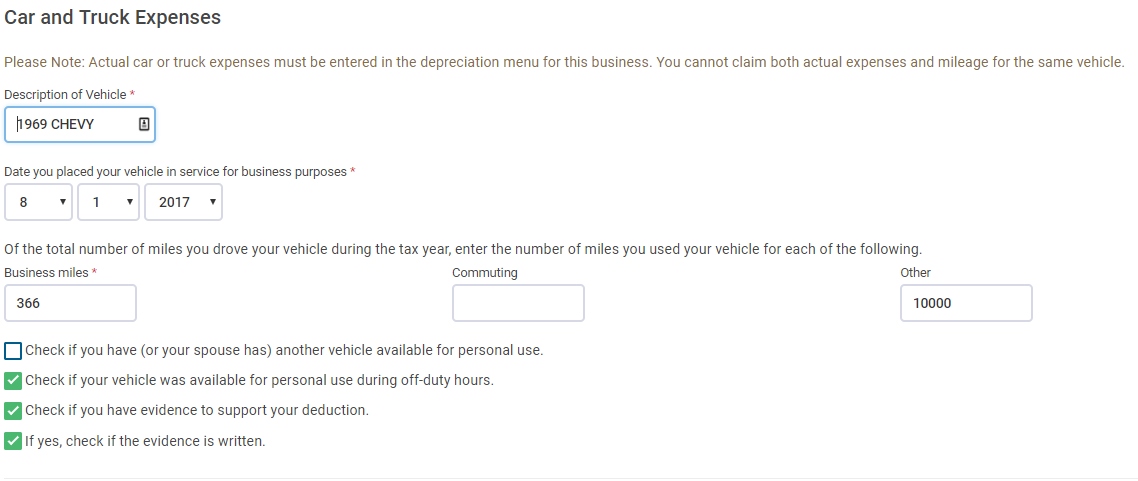 Other Expenses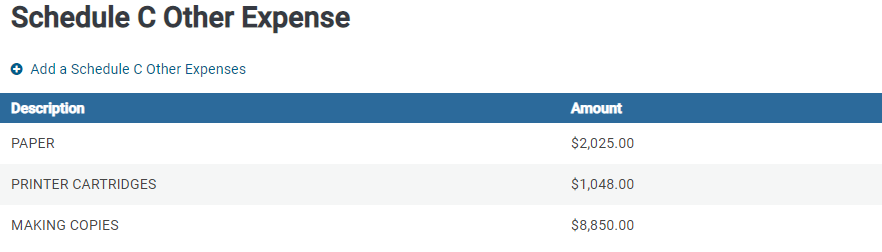 Alimony Received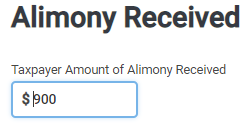 Schedule A Medical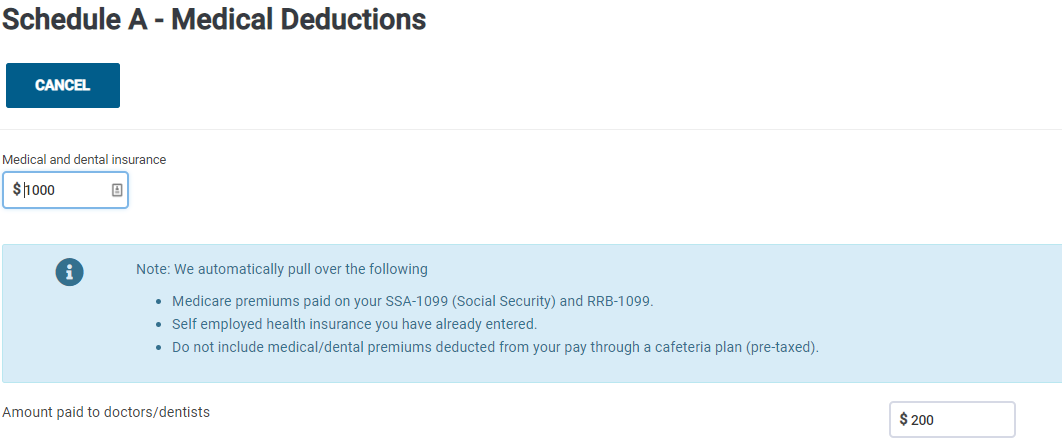 Child Care Credit  Form 2441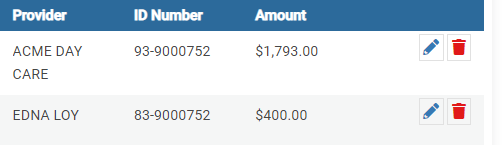 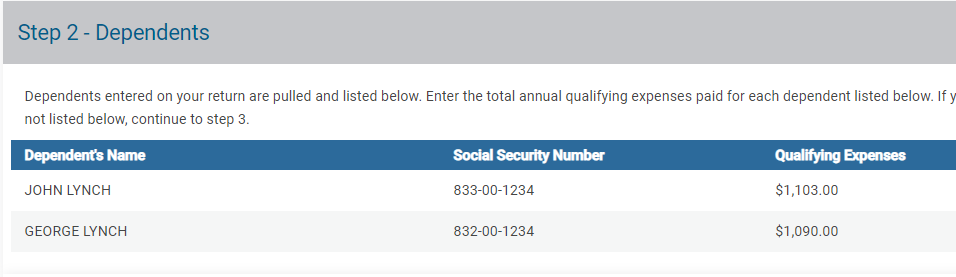 Health Insurance	Everyone on the return has Health Insurance for the entire year.  		Screen 1=Yes		Screen 2 = No 		Screen 3 = OK		Screen 4 = YesEfile	The Efile screens have not been updated in TSO 2018.  Check that the Federal File Type has been entered.  STOP UNTIL NJ IS AVAILABLE IN TAXSLAYER.  New Jersey ReturnCheck that the numbers shown in the NJ Checklist below have been properly entered in to TaxSlayer.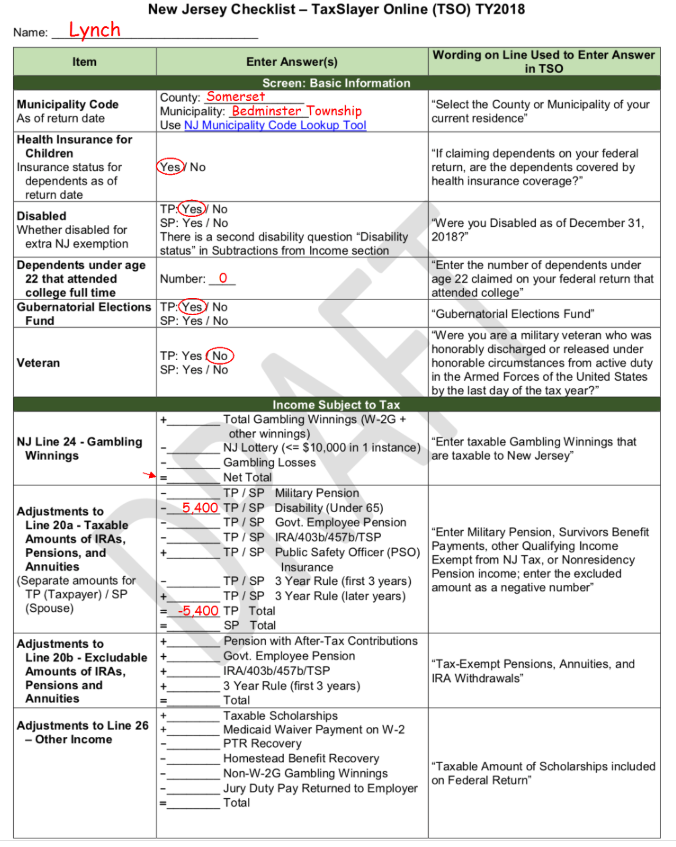 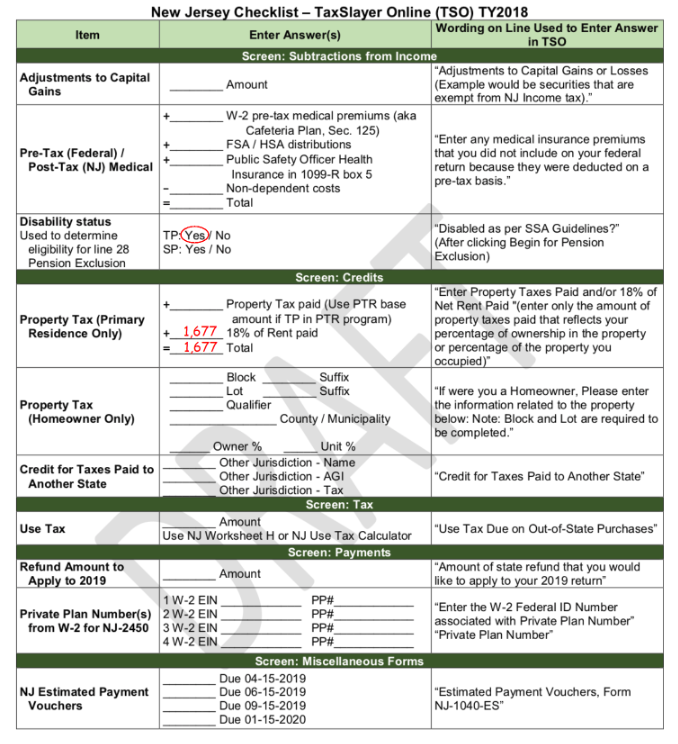 Rent Calculation: [(755*6) + (798*6)] * .18 = 1677John1: Yes2: No3: Yes4: Yes 5: Yes George1: No2: No3: Yes4: Yes5: Yes